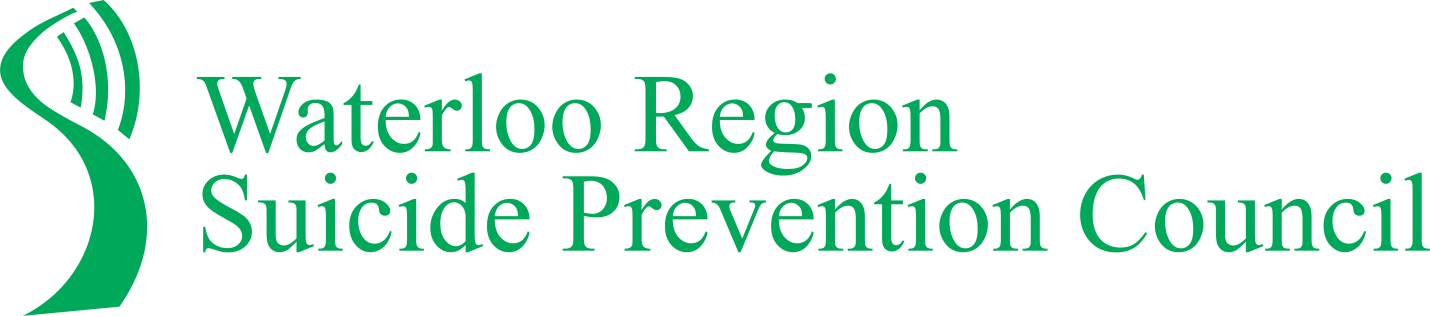 Our Mission Our mission is to reduce suicidal behavior and its impact on individuals, families and communities.  We believe that every person has the right to be supported in living a healthy positive life.Our VisionOur vision is to build a suicide safer community by applying a strengths-based approach focusing on wellbeing and resiliency.  We believe the voices of those with lived experience of suicide are crucial to increasing understanding of suicide and effective suicide prevention responses.  The Waterloo Region Suicide Prevention Council engages individuals, families and organizations to increase their participation in suicide prevention, intervention and postvention – hope, help, and healing – focusing on the following four key pillars.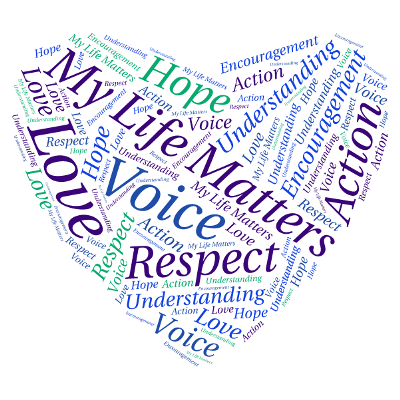 